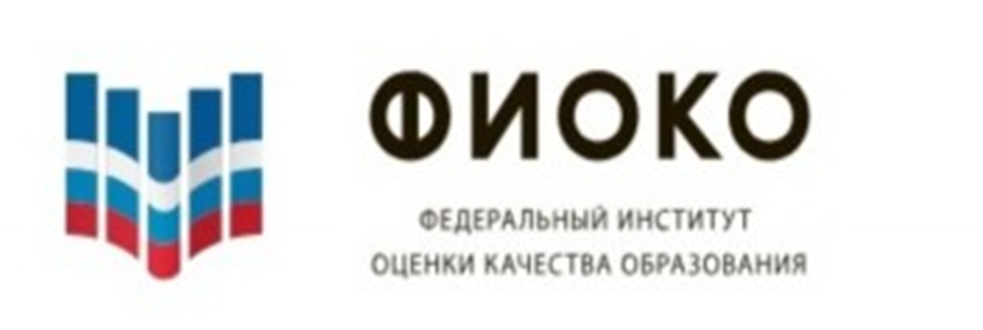 Образцы и описания Всероссийских проверочных работ находятся на сайте Федерального института оценки качества образования (ФИОКО):https://fioco.ru/obraztsi_i_opisaniya_vpr_2021